ЧЕРКАСЬКА МІСЬКА РАДА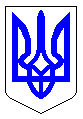 ЧЕРКАСЬКА МІСЬКА РАДАВИКОНАВЧИЙ КОМІТЕТРІШЕННЯВід 07.09.2021 № 918Про затвердження висновку суб’єкта  оціночної діяльності про вартість об’єкта малої приватизації комунальної власностім. Черкаси – нежитлових приміщень,розташованих за адресою: м. Черкаси, вул. Чіковані,23/1	Керуючись Законом України «Про приватизацію державного і комунального майна», ст.16 Постанови Кабінету Міністрів України від 10.12.2003 №1891 (в редакції постанови Кабінету Міністрів України від 20 лютого 2019 р. № 224), розд. 5.4, підрозд. 5.4.5 рішення Черкаської міської ради  від 18.10.2018 №2-3695 «Про внесення змін до рішення міської ради від 20.09.2016 №2-937 « Про затвердження міської Програми управління об’єктами  комунальної власності територіальної громади м. Черкаси на 2017-2021 роки», на виконання рішення Черкаської міської ради  від 11.03.2021 № 4-274 «Про  перелік об’єктів малої приватизації комунальної власності м. Черкаси, що підлягають приватизації у 2021 році», та за результатами  здійсненого згідно з вимогами статті 13 Закону України  «Про оцінку майна, майнових прав та професійну оціночну діяльність в Україні» рецензування звіту про оцінку майна – нежитлових приміщень, що розташовані за адресою: м. Черкаси, вул. Чіковані,23/1, виконаного ФОП «Богун Рімма Фаілівна» (сертифікат суб’єкта оціночної діяльності №490/20 від 09.06.2020), виконавчий комітет Черкаської міської радиВИРІШИВ:	 1. Затвердити Висновок про вартість майна - нежитлових приміщень загальною площею 287,8 кв.м., що розташовані за адресою: м. Черкаси, вул. Чіковані,23/1 і орендуються ТОВ «Тріумф-буд» та підлягають приватизації шляхом викупу; виконаний ФОП «Богун Рімма Фаілівна» (сертифікат суб’єкта оціночної діяльності №490/20 від 09.06.2020), станом на 30.06.2021 (додається), зокрема:1.1 Ринкова вартість об’єкту оцінки з ПДВ  становить 2 131 200,00 (два мільйони сто тридцять одна тисяча двісті грн. 00 коп. ).1.2  Сума ПДВ  становить 355 200,00 (триста п’ятдесят п’ять тисяч двісті грн. 00 коп.).1.3 Ринкова вартість об’єкту оцінки без ПДВ становить 1 776 000,00 (один мільйон сімсот сімдесят шість тисяч грн. 00 коп.).1.4  Комунальна частка у ринковій вартості з поліпшеннями з ПДВ становить 1 795 641,60 (один мільйон сімсот дев’яносто п’ять тисяч шістсот сорок одна грн. 60 коп.).1.5  Сума ПДВ  становить 299 273,60 (двісті дев’яносто дев’ять тисяч двісті сімдесят три грн. 60 коп.).1.6  Комунальна частка у ринковій вартості з поліпшеннями без ПДВ становить 1 496 368,00 (один мільйон чотириста дев’яносто шість тисяч триста шістдесят вісім грн. 00 коп.).1.7  Частка орендаря у ринковій вартості з поліпшеннями з ПДВ становить 335 558,40 (триста тридцять п’ять тисяч п’ятсот п’ятдесят вісім грн. 40 коп.).1.8  Сума ПДВ  становить 55 926,40 (п’ятдесят п’ять тисяч дев’ятсот двадцять шість грн. 40 коп.).1.9  Частка орендаря у ринковій вартості з поліпшеннями без ПДВ становить 279 632,00 (двісті сімдесят дев’ять тисяч шістсот тридцять дві грн. 00 коп.).	2. Контроль за виконанням рішення покласти на директора департаменту економіки та розвитку Удод І.І.Міський голова						     		   А.В. Бондаренко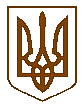 УКРАЇНАЧЕРКАСЬКА МІСЬКА РАДАДЕПАРТАМЕНТ ЕКОНОМІКИ ТА РОЗВИТКУ18000, м. Черкаси, вул. Б. Вишневецького, 36, тел (0472) 36-01-88, е-mail: depec@ukr.netПояснювальна записка до проекту рішення виконавчого комітету Черкаської міської ради«Про затвердження висновку суб’єкта  оціночної діяльності про вартість об’єкта малої приватизації комунальної власності м. Черкаси – нежитлових приміщень, розташованих за адресою: м. Черкаси, вул. Чіковані,23/1».Керуючись Законом України «Про приватизацію державного і комунального майна» з метою наповнення міського бюджету та реалізації об’єкта міської комунальної власності  –  нежитлових   приміщень,   розташованих за   адресою:   м. Черкаси, вул. Чіковані,23/1, пропонується внести на розгляд виконавчого комітету Черкаської міської ради проєкт рішення «Про затвердження висновку суб’єкта  оціночної діяльності про вартість об’єкта малої приватизації комунальної власності м. Черкаси – нежитлових приміщень, розташованих за адресою: м. Черкаси, вул. Чіковані,23/1» та приватизувати об’єкт за ціною визначеною суб’єктом оціночної діяльності ФОП Богун Р.Ф. орендарем ТОВ «Тріумф-буд».Директор департаменту                                                                       І.І. Удод